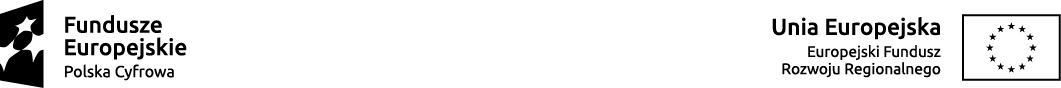 ZASADA KONKURENCYJNOŚCI / ZAMÓWIENIA PUBLICZNELista dokumentów do kontroli ex-post/ex-ante. Listę należy przekazać wraz z dokumentacją zamówienia(obligatoryjnie) – dokumenty, które należy przekazać do kontroli(fakultatywnie) - dokumenty fakultatywne, mogą ale nie muszą wystąpić. Jeśli istnieją, to Zamawiający ma obowiązek przekazaćInformacje ogólneInformacje ogólneInformacje ogólneInformacje ogólneInformacje ogólneInformacje ogólneInformacje ogólneInformacje ogólneNazwa BeneficjentaNazwa BeneficjentaTytuł projektuTytuł projektuNumer projektuNumer projektuNazwa zamówieniaNazwa zamówieniaNumer zamówienia (fakultatywnie)Numer zamówienia (fakultatywnie)Data ogłoszenia postępowaniaData ogłoszenia postępowaniaData wyboru wykonawcyData wyboru wykonawcyNumer aneksu oraz data podpisania przez wykonawcę Numer aneksu oraz data podpisania przez wykonawcę Lista przekazywanych dokumentówLista przekazywanych dokumentówLista przekazywanych dokumentówLista przekazywanych dokumentówLista przekazywanych dokumentówLista przekazywanych dokumentówLista przekazywanych dokumentówLista przekazywanych dokumentówLp.Lista przekazywanych dokumentówLista przekazywanych dokumentówTakNieNie dotyczyNazwa przekazywanego plikuDokumenty należy opisać zgodnie z ich zawartością posługując się nazwami z kolumny „Lista przekazywanych dokumentów”Uwagi1.Kopie aneksów sporządzonych od dnia podpisania umowy głównej do dnia przekazania dokumentacji do kontroli ex-post (dotyczy aneksów nieprzekazanych do kontroli ex-post) (obligatoryjnie)Kopie aneksów sporządzonych od dnia podpisania umowy głównej do dnia przekazania dokumentacji do kontroli ex-post (dotyczy aneksów nieprzekazanych do kontroli ex-post) (obligatoryjnie)2.Korespondencja z wykonawcą w przedmiocie aneksu: (obligatoryjnie), 
w tym:Korespondencja z wykonawcą w przedmiocie aneksu: (obligatoryjnie), 
w tym:2a.Wniosek wykonawcy (fakultatywnie)Wniosek wykonawcy (fakultatywnie)2b.Korespondencja z wykonawcą  (fakultatywnie)Korespondencja z wykonawcą  (fakultatywnie)2c.Opinia kierownika projektu/kierownika zamawiającego (fakultatywnie)Opinia kierownika projektu/kierownika zamawiającego (fakultatywnie)2d.Projekt aneksu do umowy (obligatoryjnie)Projekt aneksu do umowy (obligatoryjnie)2e.Dokumentacja związana z „aneksem covidowym”: zgodnie z art. 15r Ustawy z dnia 2 marca 2020 r. o szczególnych rozwiązaniach związanych z zapobieganiem, przeciwdziałaniem i zwalczaniem COVID-19, innych chorób zakaźnych oraz wywołanych nimi sytuacji kryzysowych (t.j. Dz. U. poz. 1842 z późn. zm.). (obligatoryjnie)Dokumentacja związana z „aneksem covidowym”: zgodnie z art. 15r Ustawy z dnia 2 marca 2020 r. o szczególnych rozwiązaniach związanych z zapobieganiem, przeciwdziałaniem i zwalczaniem COVID-19, innych chorób zakaźnych oraz wywołanych nimi sytuacji kryzysowych (t.j. Dz. U. poz. 1842 z późn. zm.). (obligatoryjnie)3. Uzasadnienie merytoryczne wprowadzenia zmian do umowy (obligatoryjnie)Uzasadnienie merytoryczne wprowadzenia zmian do umowy (obligatoryjnie)4.Wskazanie podstawy prawnej z umowy oraz Wytycznych/Ustawy Pzp (obligatoryjnie)Wskazanie podstawy prawnej z umowy oraz Wytycznych/Ustawy Pzp (obligatoryjnie)W przypadku gdy w treści aneksu nie wskazano podstawy prawnej dokonanej zmiany, Beneficjent/Zamawiający zobowiązany jest do wskazania takiej podstawy w treści niniejszego dokumentu.5.Kopie dokumentacji związanej z zamówieniem dodatkowym/uzupełniającym/opcją  (fakultatywnie jeśli aneks jest rezultatem takiego zamówienia)Kopie dokumentacji związanej z zamówieniem dodatkowym/uzupełniającym/opcją  (fakultatywnie jeśli aneks jest rezultatem takiego zamówienia)6.Inne, wyżej nie wymienione  (fakultatywnie)Inne, wyżej nie wymienione  (fakultatywnie)Lp.1Imię i nazwisko osoby, która wypełnia listę:2Pełniona funkcja:3Dane kontaktowe:4Data:	